3. Preistheorie3.3 Höchstpreis und SättigungsmengeDer Höchstpreis ist jener Preis, bei dem die Nachfrage 0 geworden ist.Sehen wir uns das in Hinblick auf folgende Nachfragefunktion genauer an: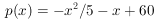 Setzen wir die Nachfrage, d.h. x = 0, so erhalten wir p(0) = 60.D.h. der Höchstpreis beträgt 60 GE/ME.Die Sättigungsmenge ist die Menge, bei der der Preis 0 ist.In Hinblick auf die oben angeführte Nachfragefunktion bedeutet das:0 = -x²/5 – x + 60  x_1 = 15 ME und x_2 = -20 ME.Wie im vorherigen Eintrag schon erwähnt, macht eine negative Gütermenge keinen Sinn. Somit ist die Sättigungsmenge x = 15 ME.Übung 1Gegeben ist eine Nachfragefunktion. Ermittle Höchstpreis und Sättigungsmenge.Mache dir zu den jeweiligen Funktionen eine Skizze.a) p(x) = 12 – 0,5*xb) p(x) = 36 – 0,04*x²c) p(x) = -0,1*x² 1 – 2*x + 800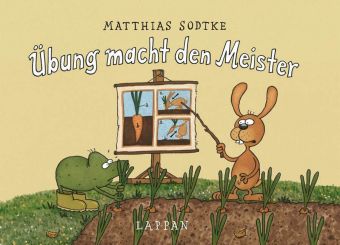 